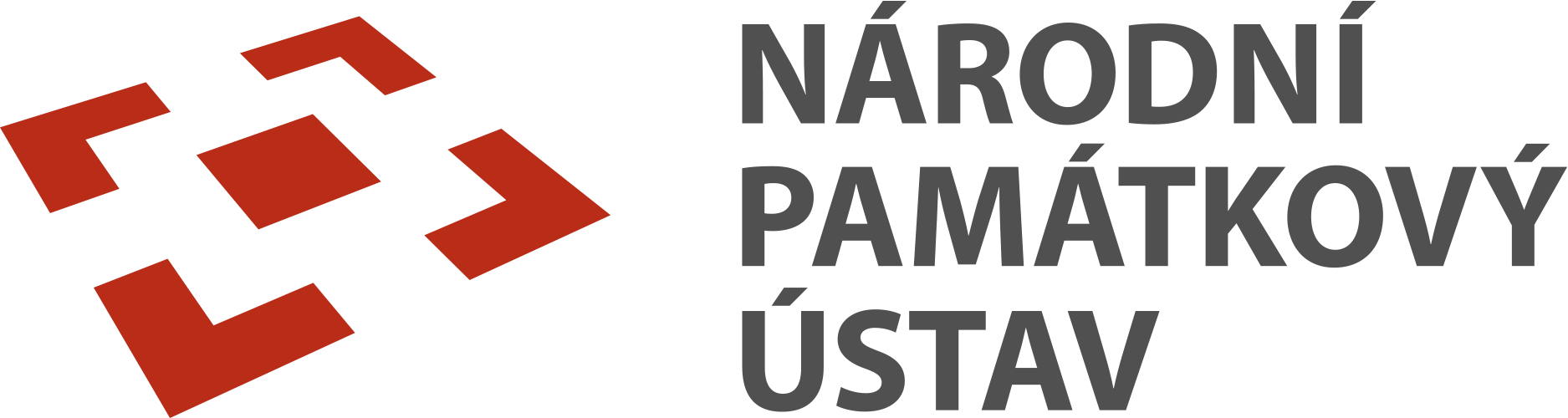 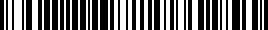 Smlouva o díločíslo objednatele: NPU-420/4047/2024uzavřená níže uvedeného dne, měsíce a roku ve smyslu ustanovení § 2586 a násl. a ve smyslu § 2358 a násl. zákona č. 89/2012 Sb., občanský zákoník (dále jen „smlouva“)Národní památkový ústavstátní příspěvková organizace IČO 75032333, DIČ CZ75032333se sídlem: Valdštejnské nám. 162/3, 118 01 Praha 1 – Malá Stranazastoupen: Mgr. et Mgr. Petrem Spejchalem, ředitelem územní památkové správy v Prazebankovní spojení: XXXX správce objektu: XXXXzástupce pro věci technické: XXXX Doručovací adresa:Národní památkový ústav, územní památková správa v Prazeadresa: Sabinova 373/5, 130 11 Praha 3tel.: XXXX(dále jen „objednatel“)aATELIER SOUKUP OPL ŠVEHLA s.r.o. zapsaný/á v obchodní rejstříku: Krajský soud Plzeň C 10838Klatovská třída 818/11, 301 00 PlzeňIČO 25229869, CZ IČO 25229869bankovní spojení: XXXXDatová schránka: XXXXzastoupený: Davidem Cíglerem, dipl. tech., jednatelem společnostiautorizovaný projektant: XXXX(dále jen „zhotovitel“) PreambuleTouto smlouvou se v rámci procesu Změny stavby před jejím dokončením projekčně zpracovává změna v provádění stavby oproti jejímu povolení, nebo dokumentaci stavby ověřené stavebním úřadem.Tato smlouva je dále uzavřena na základě Dohody o provedení autorského dozoru (NPU-420/75998/2023) mezi Národním památkovým ústavem, zhotovitelem projektové dokumentace SUDOP Project Plzeň a.s., zpracovatelem PD XXXX a nabyvatelem ATELIER SOUKUP OPL ŠVEHLA s.r.o., kde hlavním účelem této Dohody je naplnění projektového cíle, kterým je v tomto případě řádná realizace a dokončení stavební akce „SZ Kynžvart – opěrná zeď nad zámeckým pivovarem“.Zhotovitel prohlašuje, že je odborně a technicky způsobilý k provedení projektových a dalších prací tvořících předmět této smlouvy o dílo.Zhotovitel bere na vědomí, že objekt „SZ Kynžvart – Opěrná zeď nad pivovarem“ podléhá ochraně dle zákona č. 20/1987 Sb., o státní památkové péči, v platném a účinném znění, a vyhlášky č. 66/1988 Sb., kterou se provádí zákon č. 20/1987 Sb., o státní památkové péči, v platném a účinném znění. Zhotovitel je povinen si při provádění činností počínat tak, aby tento objekt nebyl ohrožen či poškozen.Předmět závazkuPředmětem smlouvy je zpracování projektové dokumentace ve fázích a v rozsahu stanoveném v této smlouvě včetně zajištění inženýrské činnosti a dalších činností níže uvedených, a to za účelem získání podkladové dokumentace pro realizaci stavební akce s názvem: SZ Kynžvart – obnova opěrné zdi nad pivovarem – III. a IV. etapa (dále jen „stavba“). Předmětem plnění zhotovitele dle této smlouvy (dílo) jsou následující fáze plnění:Architektonicko-stavební řešeníStavebně konstrukční řešeníRozpočet a soupis stavebních prací a dodávekAutorský dozor – zhotovitel projektové dokumentace garantuje autorský dozor o rozsahu 3 návštěv projektanta na stavbě během její realizace. V případě vyžádání si dalších návštěv či jiných činností v rámci vlastní realizace akce, bude toto řešeno změnou (dodatkem) tohoto smluvního závazkuZávaznými podklady a skutečnostmi, kterými je zhotovitel povinen se řídit, jsou: Projektová dokumentace ve stupni dokumentace pro provádění staveb „SZ Kynžvart-Obnova opěrné zdi nad pivovarem“ vyhotovená na základě smlouvy o dílo NPÚ-ÚPS/446/2019 společností SUDOP Project Plzeň a.s.Zhotovitel prohlašuje, že v rozsahu odpovídajícím jeho odborné kvalifikaci shledal veškeré místní či technické podmínky způsobilé k provedení plnění. Zhotovitel prohlašuje, že neexistuje žádná nejasnost, technická či právní překážka, pro kterou by nemohl po podpisu smlouvy bez odkladu zahájit práce na provedení díla a dílo řádně dokončit. Zhotovitel prohlašuje, že zadání je pro zahájení prací kompletní a nepotřebuje žádné změny či úpravy. Zhotovitel bere dále na vědomí, že objekt, pro který je projektová dokumentace zpracovávána, podléhá ochraně dle zákona č. 20/1987 Sb., o státní památkové péči, v platném a účinném znění, a prováděcí vyhlášky č. 66/1988 Sb. Zhotovitel je povinen si při provádění činností počínat tak, aby tento objekt nebyl ohrožen či poškozen. Současně je zhotovitel srozuměn s tím, že skutečnost, že objekt podlého ochraně dle citovaného zákona, má podstatný vliv na plnění dle této smlouvy a prohlašuje, že disponuje potřebnými zkušenostmi a odborností a je si vědom vyšších nároků na plnění dle této smlouvy, které z této skutečnosti vyplývají.II.Věcná specifikace plnění   Specifikace autorského dozoru (dále též jako „AD“):Zhotovitel buď sám, nebo ve spolupráci s poradci a specialisty bude během provádění plnění zastupovat zájmy objednatele, bude s ním konzultovat, radit mu, provádět pro něho trvalý AD a jednat v jeho zájmu v rozsahu stanoveném touto smlouvou. AD zajistí zhotovitel v minimálním rozsahu:spolupráce s objednatelem při výběru dodavatele stavby a poskytování součinnosti zejm. v souvislosti s případnými dodatečnými dotazy či změnami zadávací dokumentaceúčast na veřejnoprávních řízeních s dotčenými orgány; zabezpečení souladu realizované stavby s projektovou dokumentací, soulad s podmínkami výstavby a zachování předepsaného postupu realizace stavby;podávání informací objednateli o postupu prací, jejich kvalitě a hlášení jakýchkoliv chyb, nedostatků či odchylek zjištěných během dozoru;povolování a návrh případných řešení případných změn v technickém řešení stavby, změně použitých materiálů;povolování a schvalování případných úprav a odchylek od schváleného projektu;účast na kontrolních dnech;zjišťování nedostatků a návrhy na způsob a postup jejich odstranění;zaznamenávání zjištění a požadavků do stavebního deníku;spolupráce při změnách stavby včetně přípravy změnových listů apod.;poskytování vysvětlení k projektové dokumentaci; zhotovitel poskytne bez zbytečného odkladu vyjádření nebo stanoviska požadovaná objednatelem, popř. zhotovitelem stavby, které se týkají postupu při provádění díla nebo vysvětlení PD stavby;vypracování projektové dokumentace skutečného provedení stavby a zapracování dostávajícího zákresu celé budovy; NEBO kontrola projektové dokumentace skutečného provedení stavby vypracované zhotovitelem stavby,vypracování závěrečné zprávy autorského dozoru s prohlášením, že uvedená stavba byla realizována dle zhotovitelem zpracované PD, včetně změn schválených v průběhu realizace stavby.Specifikace dalších souvisejících činností:Zhotovitel zajistí jednání s třetími osobami a orgány veřejné moci, která jsou nezbytná pro dosažení vydání [závazného stanoviska/územního rozhodnutí/stavebního povolení/…]. Součástí plnění je i závazek zhotovitele podat všechny žádosti/ohlášení jménem objednatele na základě plné moci na příslušný správní úřad včetně provedení všech potřebných činností a zajistit finální vydání příslušného správního rozhodnutí. Plná moc bude vystavena na žádost zhotovitele objednatelem po podpisu této smlouvy; zhotovitel se zavazuje při vytváření PD spolupracovat se stavebním úřadem a orgány památkové péče, jakož i dalšími příslušnými institucemi, a zavazuje se zapracovat do PD všechny jejich připomínky. Veškeré projektové a související činnosti budou provedeny v souladu se zákonem č. 183/2006 Sb., o územním plánování a stavebním řádu, v platném a účinném znění (dále jen „stavební zákon“), s podmínkami rozsahu a obsahu projektové dokumentace dle vyhlášky č. 499/2006 Sb., o dokumentaci staveb, v platném a účinném znění (dál jen „vyhl. č. 499/2006 Sb.), platnými ČSN, zákonem č. 309/2006 Sb., o bezpečnosti a ochrany zdraví při práci, v platném a účinném znění, jakož i dalšími souvisejícími platnými právními předpisy. III.Doba plněníDoba plnění:Zahájení prací-ihned od data účinnost smlouvy-spočívající minimálně ve svolání úvodní schůzky zhotovitelem za účasti projektantů jednotlivých profesí projektu a zástupců objednatele, a to na adrese pro doručování uvedené v záhlaví této smlouvy.Předpokládaný termín plnění – duben 2024Termíny autorského dozoru budou vycházet z reálného průběhu postupů při přípravě a realizaci stavebních prací a budou prováděny na vyžádání objednatelem.Zhotovitel je povinen výsledky konzultací a připomínky objednatele zapracovat do PD.Vyhrazené posuny termínů:V případě nesplnění součinnosti objednatele v kterékoli fázi plnění bude termín předání díla posunut o stejný počet dnů, o který objednatel nedodržel termín pro odsouhlasení, připomínky či jiné jednání; o tento počet dnů budou následně posunuty i další termíny v následujících bodech harmonogramu (podmínkou uplatnění tohoto postupu je písemná –emailová výzva zhotovitele, kterou zašle objednateli bez zbytečného odkladu po uplynutí lhůty k plnění či poskytnutí součinnosti na straně objednatele). V případě nesplnění lhůt stanovených příslušnými právními předpisy pro vydání rozhodnutí, závazných stanovisek či jiných úkonů ze strany orgánů veřejné moci nebo v případě jiných posunů termínů, které vyplynou z řízení před orgány veřejné moci, bude termín předání díla posunut o stejný počet dnů, o který byl termín plnění z těchto důvodů prodloužen; o tento počet dnů budou následně posunuty i další termíny v následujících bodech harmonogramu.Skutečnost, že došlo k některému z vyhrazených případů pro posun termínů, si smluvní strany výslovně potvrdí v písemném oboustranně podepsaném prohlášení, které bude obsahovat důvody posunu, počet dnů, o který došlo k prodloužení termínů, případně i podklady, z nichž toto vyplývá, přičemž takové prohlášení bude připojeno ve formě dodatku ke smlouvě a stává se nedílnou součástí této smlouvy.  Zhotovitel je oprávněn provést dílo ještě před stanovenými termíny.IV.Cena a platební podmínkySmluvní strany se dohodly na tom, že cena za provedení díla specifikovaného v článku II. této smlouvy vychází z nabídky zhotovitele a činí:Celková cena dle nabídky z 30. 10. 2023 (příloha č. 1 k SoD) bez DPH činí 97.000,- Kč. (celkem tedy včetně DPH 117.370,- Kč) z toho:1.2. Cena za Architektonicko-stavební řešení činí 57.000,- Kč bez DPH1.3. Cena za Stavebně-konstrukční řešení činí 30.000,- Kč bez DPH1.4. Rozpočet a soupis stavebních prací a dodávek činí 10.000,- Kč bez DPHSplatnost daňového dokladu se sjednává 30 dní ode dne doručení.Odměna rovněž kryje veškeré náklady spojené s činností příkazníka podle této smlouvy. Daňový doklad musí obsahovat všechny náležitosti řádného účetního a daňového dokladu dle příslušných právních předpisů, zejména zákona č. 235/2004 Sb., o dani z přidané hodnoty, ve znění pozdějších předpisů, dále musí splňovat smlouvou stanovené náležitosti, jinak je příkazce oprávněn jej vrátit s tím, že příkazník je poté povinen vystavit nový s novým termínem splatnosti. V takovém případě není příkazce v prodlení s úhradou.V případě prodlení příkazce s úhradou faktury po sjednané lhůtě splatnosti je příkazce povinen uhradit zákonné úroky z prodlení.Příkazce je oprávněn provést zajišťovací úhradu DPH na účet příslušného finančního úřadu, jestliže se příkazník stane ke dni uskutečnění zdanitelného plnění nespolehlivým plátcem dle zákona o dani z přidané hodnoty.Příkazník prohlašuje, že ke dni podpisu smlouvy není veden jako nespolehlivý plátce dle zákona č. 235/2004 Sb., o dani z přidané hodnoty, v platném znění (dále jen „zákon o dani z přidané hodnoty“), a zavazuje se, že se jím nestane po celou dobu trvání jakýchkoliv finančních závazků plynoucích z této smlouvy. Příkazník se dále zavazuje uvádět pro účely bezhotovostního převodu pouze účet či účty, které jsou správcem daně zveřejněny způsobem umožňujícím dálkový přístup dle zákona o dani z přidané hodnoty. V případě, že se přesto příkazník stane nespolehlivým plátcem, je povinen tuto skutečnost oznámit NPÚ neprodleně (nejpozději do 3 dnů ode dne, kdy se jím stal) na email příkazce uvedený v hlavičce této smlouvy. V případě porušení oznamovací povinnosti je příkazník povinen uhradit příkazci jednorázovou smluvní pokutu ve výši částky odpovídající výši DPH připočtené k celkové ceně díla.Autorský dozor bude účtován odděleně od ostatních prací a činností v závislosti na vlastním vyhlášení realizace III. etapy a na základě písemně uzavřené změny smluvního závazku (Dodatku). Faktury bude zhotovitel vystavovat za skutečně provedené práce za předchozí kalendářní měsíc. Přílohou faktury bude objednatelem (osobou pro věci technické) odsouhlasený přehled hodin, resp. počtu kontrolních dní, případně soupis provedených prací. V případě, že bude akce realizována v roce 2024, garantuje zhotovitel autorský dozor o rozsahu 3 návštěv projektanta na stavbě během její realizace v rámci realizace projektové dokumentace. V případě vyžádání si dalších návštěv či jiných činností v rámci vlastní realizace akce, bude toto řešeno změnou (dodatkem) tohoto smluvního závazku. Cena za každý jeden další kontrolní den stavby činí 6.000 Kč bez DPH. Tato cena zahrnuje veškeré náklady zhotovitele spojené s výkonem AD za jeden kontrolní den, jako jsou např. náklady na práci zhotovitele, náklady na dopravu, ztráty času. Pro tento případ (realizace v roce 2024) garantuje dále zhotovitel v případě potřeby vypracování závěrečné zprávy autorského dozoru (dále jen ZZAD) 9.000 Kč bez PDH.Výši smluvní ceny je možné měnit v případě změny zákonné sazby DPH.V. Licenční ujednáníBude-li výsledkem plnění dílo, které je předmětem autorských práv, poskytuje zhotovitel jako autor anebo jako osoba vykonávající majetková práva k dílu objednateli dnem předání díla či jeho části neodvolatelnou, výhradní a teritoriálně a časově neomezenou licenci k užití díla všemi známými způsoby užití v neomezeném rozsahu. Zhotovitelova osobnostní práva k dílu zůstávají nedotčena. Zhotovitel uděluje objednateli svolení dílo zveřejnit, upravit, měnit, spojovat s jinými díly a zařazovat je do děl souborných, to vše takovým způsobem, který nesníží hodnotu díla. Bude-li výsledkem zaměstnanecké či kolektivní dílo, které je předmětem autorských práv, pak zhotovitel prohlašuje, že autor svolil i ke zveřejnění, úpravám, zpracování včetně překladu, spojení s jiným dílem, zařazení do díla souborného, jakož i k tomu, aby uváděl zaměstnanecké dílo na veřejnost pod svým jménem. Zhotovitel prohlašuje, že všem autorům poskytl dostatečnou přiměřenou odměnu a že všechny závazky zhotovitele vůči autorovi jsou vypořádány. O případných úpravách, změnách, zapracování díla nebo jeho části do dalších stupňů projektové dokumentace bude zhotovitel objednatelem předem písemně vyrozuměn. Objednatel se zavazuje v případě užití díla spočívajícího v jeho změně a podstatně pozměňujícího jeho koncepci umožnit zhotoviteli tyto změny konzultovat a dohlížet na to, že užití díla nesnižuje jeho hodnotu.V případě zhotovení části autorského díla třetí osobou je zhotovitel povinen zajistit pro objednatele licenci ke všem autorským dílům takto vzniklým, a to ve stejném rozsahu, v jakém zhotovitel poskytuje objednateli licenci dle smlouvy.Objednatel je oprávněn poskytovat práva získaná touto smlouvou (udělovat sublicence) zcela nebo zčásti třetím osobám, a to i opakovaně, přičemž zhotovitel s tímto výslovně předem souhlasí. Oprávnění výkonu těchto práv platí pro třetí osoby ve stejném rozsahu jako pro objednatele.Výše odměny za poskytnutí licence je již zahrnuta v ceně díla a její úhradou je úplata za licenci udělené podle tohoto článku smlouvy zcela vypořádána. Zhotoviteli nepřísluší žádná další odměna v souvislosti s poskytnutím licence/podlicence či užitím díla.Licenci není objednatel povinen využít.Zhotovitel výslovně prohlašuje, že je plně oprávněn disponovat právy k duševnímu vlastnictví včetně výše uvedených autorských práv, a zavazuje se zajistit řádné a nerušené užívání díla objednatelem, včetně případného zajištění dalších souhlasů a licencí od autorů děl v souladu s autorským zákonem, popř. od nositelů jiných práv duševního vlastnictví v souladu s právními předpisy. Zhotovitel se zavazuje, že objednateli uhradí veškeré náklady, výdaje, škody a majetkovou i nemajetkovou újmu, které objednateli vzniknou v důsledku toho, že objednatel nemohl dílo užívat řádně a nerušeně.Originály plánů, náčrtů, výkresů, grafických zobrazení a textových určení (specifikací) zůstávají ve vlastnictví zhotovitele, ať jsou stavby, pro které byly připraveny, provedeny či nikoli. Objednateli náleží řádně autorizované kopie dokumentace včetně reprodukovatelných kopií plánů, náčrtů, výkresů, grafických zobrazení a textových určení (specifikací) pro informaci a jako návod k vlastnímu užívání díla. Objednatel i zhotovitel jsou oprávněni užít dokumentaci dle předchozího odstavce pro potřeby marketingu, pro potřeby prezentace díla na veřejnosti, výstavách či jednotlivě u třetích osob v jakékoliv formě zachycené na jakémkoliv nosiči.VI.Provedení díla-dokončení a předání díla, vlastnické právoDílo je provedeno, je-li dokončeno a předáno. Dílo je dokončeno, pokud je způsobilé sloužit svému účelu, tj. je způsobilé sloužit jako podklad pro realizaci a dokončení stavebních prací. Smluvní strany si sjednaly, že za účelem posouzení, zda bylo dílo dokončeno, proběhne předávací řízení, a to v těchto fázích:a) předání díla zhotovitelem objednateli, což si smluvní strany potvrdí zápisem o předání,c) okamžik dokončení díla-převzetí díla bez výhrad, anebo s výhradami s uvedením termínu odstranění nedodělků (není-li sjednáno něco jiného, platí lhůta 10 pracovních dnů); toto si smluvní strany potvrdí v předávacím protokole; aneboje-li po fázi ad b) zjištěno, že dílo vykazuje takové vady či nedodělky, že není způsobilé sloužit svému účelu, nelze jej považovat za dokončené s důsledky pro zhotovitele spočívající v odpovědnosti za pozdní dodání.Místem předání skutečného zaměření, nezbytných průzkumů a rozborů a PD je adresa pro doručování objednatele uvedená v záhlaví této smlouvy. Místem plnění jiných částí díla je sídlo objednatele nebo sídlo zhotovitele dle jejich charakteru.Dílo je předáno, pokud byly objednateli předány veškeré dokumenty a doklady, tedy zejména projektová dokumentace. Projektovou dokumentaci je povinen zhotovitel předat v počtu nezbytném pro splnění účelu této smlouvy, minimálně:v papírové podobě 6 xna nosiči dat, elektronickyDokumentace v elektronické podobě bude zpracována ve formátech: editovatelný formát dwg a formát pdf, formát doc(x) a formát xls(x).Převzetím nabývá objednatel vlastnické právo ke zhotovenému předmětu díla a přechází na něj nebezpečí škody na věci.  VII. Řádné plněníOdpovědnost za vady a záruka za jakostZhotovitel se zavazuje provést dílo v souladu s platnými právními předpisy, s potřebnou péčí, na své nebezpečí a ve sjednané době a odpovídá za to, že podle díla bude možné realizovat účel smlouvy, tj. realizaci stavby.Zhotovitel odpovídá za úplnost a správnost díla, včetně všech příloh a výkazu výměr a rozpočtu a za jejich vzájemnou provázanost. Použije-li zhotovitel při své činnosti zmocněnce, zaměstnance nebo jiného pomocníka či subdodavatele, odpovídá za tyto činnosti, jako by je prováděl sám, třebaže by se tato jiná osoba zavázala provést určitou činnost samostatně. Zhotovitel je povinen respektovat a plnit povinnosti či podmínky obsažené v pravomocných rozhodnutích správních orgánů a všech dalších vyjádřeních vztahujících se k předmětu smlouvy. Zhotovitel neodpovídá za vady díla, které vzniknou použitím nepravdivých nebo zkreslených informací a dalších vadných podkladů poskytnutých objednatelem a zhotovitel nemohl ani při vynaložení veškeré péče zjistit jejich nevhodnost nebo na ně upozornil objednatele, ale ten na jejich použití trval. Zjistí-li zhotovitel při provádění díla skryté překážky bránící řádnému provedení díla, je povinen to bez odkladu písemně oznámit objednateli a navrhnout mu další postup.Smluvní strany sjednaly, že objednatel dílo podle možnosti prohlédne ve lhůtě 14 dnů po převzetí díla, resp. jeho části a přesvědčí se o jeho vlastnostech a splnění podmínek podle této smlouvy; objednatel má nad rámec ust. § 2605 občanského zákoníku lhůtu 14 dní, po kterou může na zhotoviteli nad rámec zákona dále uplatňovat zjevné vady k dílu.Zhotovitel poskytuje na dílo záruční dobu v délce 60 měsíců.Objednateli náleží práva z vadného plnění, oznámí-li zhotoviteli vady bez zbytečného odkladu, kdy je zjistil nebo při náležité pozornosti zjistit měl, nejpozději do konce záruční doby. Je-li plněno vadně, ať již je vadné plnění podstatným nebo nepodstatným porušením smlouvy, má objednatel právo:na odstranění vady opravou, zejm. odstranění vady doplněním chybějících nebo nesprávných údajů,na přiměřenou slevu z ceny díla neboodstoupit od smlouvy.Objednatel spolu s oznámením vady sdělí zhotoviteli, jaké právo si zvolil (není-li uvedeno, platí, že požaduje odstranění vady opravou). Provedenou volbu nemůže objednatel změnit bez souhlasu zhotovitele; to neplatí, žádal-li objednatel opravu vady, která se ukáže neopravitelná. Neodstraní-li zhotovitel vady v přiměřené lhůtě (za přiměřenou se považuje lhůta 10 kalendářních dnů, nedohodnou-li se strany jinak s ohledem na charakter vady), či oznámí-li v této lhůtě, že vady neodstraní, může objednatel požadovat místo odstranění vady přiměřenou slevu z ceny díla (za minimální výši slevy z ceny díla si strany sjednávají 10 % z ceny díla bez DPH), nebo může od smlouvy odstoupit. Nároky z odpovědnosti za vady se nedotýkají nároků na náhradu škody nebo na smluvní pokutu.Zhotovitel odpovídá za veškerou škodu způsobenou při plnění této smlouvy nebo v souvislosti s ní. VIII.Smluvní sankceV případě prodlení zhotovitele s některým z plnění v termínech podle čl. III odst. 1 této smlouvy je zhotovitel povinen uhradit objednateli smluvní pokutu ve výši 0,1 % z ceny určené pro tu část díla bez DPH dle čl. IV odst. 1 písm. a), s níž je zhotovitel v prodlení za každý, byť započatý den prodlení, pro každý jednotlivý případ prodlení. Není-li některé z plnění podle čl. III odst. 1 provedeno ani ve lhůtě 30 dnů po termínech zde stanovených, má objednatel namísto smluvní pokuty dle předchozí věty právo na úhradu smluvní pokuty v jednorázové výši 10 % z ceny určené pro tu část díla bez DPH dle čl. IV odst. 1 písm. a), s níž je zhotovitel v prodlení.V případě, že se zhotovitel nedostaví v rámci AD na kontrolní den, o kterém byl předem informován, je zhotovitel povinen uhradit objednateli smluvní pokutu ve výši 1.000,- Kč za každý takovýto případ.V případě prodlení zhotovitele s prováděním AD dle podmínek smlouvy je zhotovitel povinen uhradit objednateli smluvní pokutu ve výši 1.000,- Kč za každý započatý den prodlení.V případě, že objednatel neuhradí dohodnutou cenu díla dle čl. IV. této smlouvy, má zhotovitel právo požadovat po objednateli úhradu zákonných úroků z prodlení.V případě prodlení zhotovitele s odstraněním vad nebo nedodělků v dohodnuté nebo stanovené lhůtě je zhotovitel povinen uhradit objednateli smluvní pokutu ve výši 1.000,- Kč za každý, byť započatý den prodlení. Není-li vada odstraněna ani ve lhůtě 30 dnů ode dne jejího uplatnění, pak má objednatel namísto smluvní pokuty dle předchozí věty právo na úhradu smluvní pokuty v jednorázové výši 10.000,- Kč.Ukáže-li se nepravdivé prohlášení zhotovitele uvedené v článku V „Licenční ujednání“ této smlouvy, je povinen zaplatit objednateli smluvní pokutu ve výši dvojnásobku odměny, kterou bude objednatel povinen uhradit případnému autorovi díla, jakož se zavazuje i k úhradě škody z toho vzniklé.Pokud zhotovitel bude provádět dílo v rozporu s touto smlouvou a nezjedná nápravu, ačkoliv byl zhotovitel na toto své chování nebo porušování povinností objednatelem písemně upozorněn a vyzván ke zjednání nápravy, sjednává se smluvní pokuta ve výši 1.000,-Kč za každé jednotlivé porušení povinnosti.V případě, že objednateli vzniknou při realizaci stavebních prací vícenáklady způsobené prokazatelně vadou projektové dokumentace (např. chybný či neúplný výkaz výměr), zavazuje se zhotovitel uhradit smluvní pokutu ve výši 20 % ceny vzniklých vícenákladů včetně DPH, nejméně však smluvní pokutu v částce 2.000,- Kč, přičemž výše ceny stavebních prací a tedy i výše ceny vícenákladů bude vycházet z údajů uvedených v uzavřené smlouvě o dílo, resp. dodatcích ke smlouvě o dílo (na základě odsouhlasených změnových listů) uzavřených s dodavatelem stavby, pro jejíž realizaci PD slouží, vybraného na základě výběrového řízení. Tímto ustanovením není dotčeno právo objednatele domáhat se po zhotoviteli náhrady škody, která tímto objednateli vznikla.V případě porušení povinnosti mlčenlivosti dle této smlouvy je zhotovitel povinen uhradit objednateli smluvní pokutu ve výši 1.000,- Kč.V případě, že zhotovitel poruší povinnost povinného minimálního pojištění uvedenou v čl. IV odst. 8 této smlouvy, je zhotovitel povinen uhradit objednateli smluvní pokutu ve výši 1.000,- Kč.V případě, že zhotovitel poruší povinnost uvedenou v čl. IV odst. 13 této smlouvy, je zhotovitel povinen uhradit objednateli smluvní pokutu ve výši 1.000,- Kč.Smluvní pokuty dle této smlouvy jsou splatné do 30 ti dnů od písemného vyúčtování odeslaného druhé smluvní straně doporučeným dopisem. Uhrazením smluvní pokuty není dotčeno právo druhé strany na náhradu škody. Nárok na uhrazení smluvní pokuty a náhrady škody není dotčen případným ukončením platnosti této smlouvy. Smluvní strany shodně prohlašují, že smluvní pokuty dle této smlouvy považují za přiměřené a zhotovitel tudíž neuplatní právo namítat nepřiměřenost výše smluvní pokuty dle Smlouvy u soudu ve smyslu § 2051 zákona č. 89/2012 Sb., občanského zákoníku.IX.Ukončení SmlouvyJiným způsobem než splněním lze smlouvu ukončit: písemnou dohodou smluvních stran odstoupením od smlouvy. Objednatel je oprávněn od této smlouvy odstoupit v případech stanovených zákonem, dále v případech stanovených touto smlouvou, jakož i v případech závažného porušení smlouvy, zejména: bude-li zhotovitel v prodlení s prováděním nebo dokončením díla nebo jeho části podle této smlouvy po dobu delší než 30 kalendářních dnů;   bude-li zhotovitel provádět dílo v rozporu s touto smlouvou a nezjedná nápravu, ačkoliv byl zhotovitel na toto své chování nebo porušování povinností objednatelem písemně upozorněn a vyzván ke zjednání nápravy;  zhotovitel neoprávněně zastaví či přeruší práci na díle po dobu delší než 15 dní; v případě nesplnění povinnosti podle čl. IV odst. 8 této smlouvy;v případech předvídaných v čl. VII odst. 10, 11 této smlouvy;bude-li na majetek zhotovitele prohlášen úpadek nebo hrozící úpadek nebo zhotovitel vstoupí do likvidace. Odstoupení musí mít písemnou formu s tím, že je účinné dnem jeho doručení druhé smluvní straně. V případě pochybností se má za to, že je odstoupení doručeno třetí den od jeho odeslání. X.Závěrečná ustanoveníPrávní vztahy touto smlouvou neupravené se řídí příslušnými ustanoveními občanského zákoníku, ve znění pozdějších předpisů.Smlouvu lze měnit pouze písemnými dodatky (ať již konstitutivní nebo deklaratorní povahy), podepsanými oprávněnými zástupci obou smluvních stran. Jiné zápisy, protokoly apod. se za změnu smlouvy nepovažují. Jakákoliv ústní ujednání při provádění díla, která nejsou písemně potvrzena oprávněnými zástupci obou smluvních stran, jsou právně neúčinná/nezávazná. Veškeré doklady předávané objednateli budou v českém jazyce.Pro případ, že některé ustanovení této smlouvy je neplatné, neúčinné nebo neproveditelné nebo se takovým stane, není tím v ostatním dotčena platnost, účinnost nebo proveditelnost smlouvy; strany nahradí neplatná neúčinná nebo neproveditelná ustanovení takovými platnými účinnými nebo proveditelnými ustanoveními, která se nejvíce blíží účelu neplatných, neúčinných nebo neproveditelných ustanovení.Tato smlouva je vyhotovena v elektronické podobě s připojenými elektronickými podpisy smluvních stran.  Tato smlouva nabývá platnosti dnem jejího podpisu oběma smluvními stranami a účinnosti dnem uveřejnění v registru smluv ve smyslu zákona č. 340/2015 Sb. Pro případ povinnosti uveřejnění této smlouvy dle zákona č. 340/2015 Sb., o registru smluv, smluvní strany sjednávají, že zveřejnění provede objednatel. Obě smluvní strany berou na vědomí, že nebudou uveřejněny pouze ty informace, které nelze poskytnout podle předpisů upravujících svobodný přístup k informacím. Považuje-li zhotovitel některé informace uvedené v této smlouvě za informace, které nemohou nebo nemají být uveřejněny v registru smluv dle zákona č. 340/2015 Sb., je povinen na to objednatele současně s uzavřením této smlouvy písemně upozornit.Účinnost závazku smluvních stran k realizaci části předmětu smlouvy vymezeného v Čl. II. (tj. výkon autorského dozoru) a tím i veškerá ujednání stran podle této smlouvy, která se svým obsahem uvedeného závazku týkají, je vázána na odkládací podmínku spočívající v uzavření smlouvy mezi objednatelem a budoucím zhotovitelem stavby vybraným v zadávacím řízení na podkladě projektové dokumentace získané dle této smlouvy. Smluvní strany prohlašují, že si smlouvu včetně jejích příloh přečetly. Smlouva je pro obě smluvní strany určitá a srozumitelná. S jejím textem souhlasí, uzavřely jí podle své pravé a svobodné vůle, nikoliv v tísni či za nápadně nevýhodných podmínek. Na důkaz toho připojují zástupci obou smluvních stran své elektronické podpisy.Nedílnou součástí této Smlouvy je:Příloha č. 1 k SoD – Cenová nabídka ATELIER SOUKUP OPL ŠVEHLA z 2023 10 30objednatel%PODPIS%……………………………………………………Mgr. et. Mgr. Petr Spejchalředitelzhotovitel……………………………………………………David Cígler, dipl. tech.                              jednatel